 Rogers Aquatics Center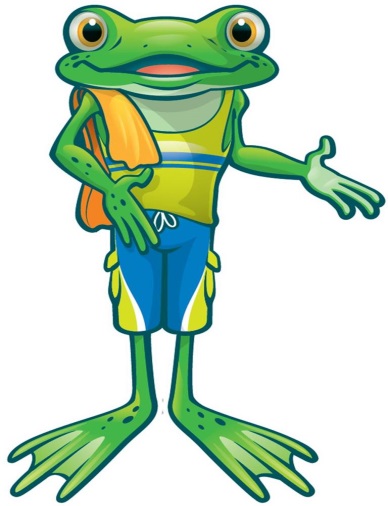 Junior Lifeguard Class Syllabus 2018PrerequisitesSwim 25 yards freestyle (front crawl) continuouslySwim 25 yards breaststroke continuously.Tread water for 1 minute using arms and legs.Swim 25 yards backstroke or float unassisted on back for 30 seconds.Submerge and swim 10 feet under water.Must be between 11-14 years old and completed the 5th grade.Junior Guards wear solid navy or red suits/trunks.   **Cannot have Lifeguard or Guard printed on it.Email Leanne Jacobson for Registration Information: ljacobson@rogersar.gov Tues, April 3rd   5:30-8pm: (Waterpark) 			Sat, April 7th  12-4pm (Adult Wellness Center)Orientation							Prerequisite Swimming Skills Team Building							Shallow Water AssistsCauses/Prevention of Drowning					Swimming with Rescue TubeRecognize Someone Needing Help				Improve Swimming Skills Helping Someone in the Water					Throwing AssistsKnow What to Look For						Approach StrokesKnow How to Look						Entries into the WaterKnow Where to Look						Rescues at the SurfaceLifeguard Stations						Surface DivesTues, April 10th  5:30-8pm (Waterpark)			Sat, April 14th  12-4pm (Adult Wellness Center)Surveillance Practice						Review Shallow Water rescuesGeneral Procedures for a Water Emergency			Deep Water RescuesEmergencies on Land						Submerged Victim – Shallow WaterPerforming a Primary Assessment				Escapes		Making the 911 Call						Two Person Removal from WaterCare for What You Find						Putting it all TogetherEmergency Action Plan						Facility Safety Check								Incident Report								Swim PracticeTues, April 17th  5:30-8pm (Waterpark)			Sat, April 21st   10-2pm (Waterpark)Lifeguard Rotations						Breathing Emergencies – Primary AssessmentConflict Resolution/FIND Model					Giving VentilationsEducating Others						Conscious ChokingLife Jackets							Unconscious ChokingServing the Customer						CPR/AEDListening							First Aid – Secondary AssessmentHandling Difficult Customers					Heat Related IllnessPositive FeedbackTues, April 24th  5:30-8pm (Waterpark)			Sat, April 28th  12-4pm (Adult Wellness Center)First Aid – Bleeding						Head, Neck & Back InjuryMuscle, Bone & Joint Injury					Head SplintCommon 1st Aid Injuries						Shallow Water Back BoardingBurns								Removal from WaterBee Stings							ReviewFinger Injury							Written Test